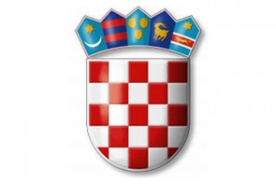   	     REPUBLIKA HRVATSKABJELOVARSKO-BILOGORSKA ŽUPANIJA                     OPĆINA BEREK                   OPĆINSKO VIJEĆEKlasa:  021-05/20-01/02                                                           Urbroj: 2123/02-01-20-6						Berek, 28.prosinac 2020. godine	Z A P I S N I K	o radu 25. sjednice Općinskog vijeća Općine Berek održane 28.prosinca 2020. godine (ponedjeljak) u Bereku, u vijećnici Općinskog vijeća, a započela je sa radom u 10:00 sati. 	Nazočni vijećnici:  Anka Markač, Tomislav Šunjić, Đuro Vadljević, Senka Jambrišak , Mirjana Mikulić, Milan Puž i  Marijana Riđanović            Nenazočni vijećnici: Andrea Bilandžija, Josip Marković, Zvonko Barilarić, Davor Novak.	Na sjednici su nazočni: Mato Tonković općinski načelnik,  Ivana Cindrić pročelnica Jedinstvenog upravnog odjela Općine Berek.  	Predsjednik Općinskog vijeća otvara sjednicu, pozdravlja prisutne, konstatira da je na sjednici nazočno 7 vijećnika, utvrđuje kvorum, te zahvaljuje na odazivu na sjednicu.	Predsjednik Općinskog vijeća čita predloženi dnevni red.D N E V N I    R E DUsvajanje zapisnika sa 24. sjednice općinskog vijeća,Odluka o koeficijentima za obračun plaće službenika i namještenika u Jedinstvenom upravnom odjelu Općine Berek,Razno	Predsjednik vijeća Tomislav Šunjić daje dnevni red na usvajanje.Bez rasprave jednoglasno 7 ( sedam ) glasova „ZA“ (Anka Markač, Tomislav Šunjić, Đuro Vadljević, Senka Jambrišak , Mirjana Mikulić, Milan Puž i  Marijana Riđanović).Konstatira da je dnevni red jednoglasno usvojen. Prelazi se na sam rad sjednice po točkama dnevnog reda. AD.1. „Usvajanje zapisnika sa 24. sjednice Općinskog vijeća“	U materijalima ste svi dobili zapisnik sa prošle sjednice pa otvaram raspravu o usvajanju zapisnika.Bez rasprave jednoglasno s 7 (sedam ) glasova „ZA“ (Anka Markač, Tomislav Šunjić, Đuro Vadljević, Senka Jambrišak , Mirjana Mikulić, Milan Puž i  Marijana Riđanović ) usvojen je zapisnik sa 24. sjednice održane 10. prosinac 2020. godine.AD.2. „ Odluka o koeficijentima za obračun plaće službenika i namještenika u Jedinstveni upravni odjel Općine Berek“ Predsjednik općinskog vijeća daje riječ pročelnici. Pročelnica obrazlaže kako je došao dopis iz Ministarstva pravosuđa i uprave tj. očitovanje po Odluci koju smo im dostavili u rujnu u vezi obračuna plaće za smanjenje koeficijenta za Sanelu koja radi na radnom mjestu Administrativnog tajnika – referenta za društvene djelatnosti. Sukladno tome uočili su pogreške u našoj sistematizaciji. Prva zamjerka je za Odgajatelja predškolske djece, znači da se mora brisati tj. da ne smije biti u našoj sistematizaciji. Razlog tome  je što Općina nema  u svom vlasništvu vrtić. Što se tiče male škole, sve ostaje isto. Znači škola će zaposliti odgajatelja, a općina osigurava  njegovu plaću.  01.01. naša teta postaje zaposlenica Osnovne škole Berek, odnosno 31.12. 2020. prestaje biti zaposlenica općine, a škola i općina će sklopiti Sporazum o tome. Druga primjedba se odnosi na radno mjesto br.7 Radnik na održavanju javnih površina. Naša sistematizacija je iz 2010.godine kada je to radno mjesto postajalo. Ali s obzirom da mi imamo s Hrvatskim zavodom za zapošljavanje Ugovor o  javnim radnicima, u spomenuto radno mjesto može se obrisati iz sistematizacije radnih mjesta Općine Berek. Naknade za njihove plaće ne idu iz našeg Proračuna već nam HZZ doznači trošak njihove plaće. Treća primjedba je na radno mjesto namještenika / spremačice. Koeficijent za to radno mjesto iznosi 0,53 što je u suprotnosti sa zakonom koji nalaže da svi zaposlenici zaposleni u Jedinicama lokalne samouprave ne smiju imati koeficijent manji od 1,00. Na tom radnom mjestu je zaposlena Ankica na 4 radna sata, kada bi ju možda uzeli u neko dogledno vrijeme u radni odnos na 8 sati, to bi značilo da bi se njena plaća skoro izjednačila sa plaćom referenta za društvene djelatnosti, odnosno Sanelom. Pošto mi imamo Komunalno poduzeće, najbolje rješenje bi bilo da se prebaci u Komunalac Berek d.o.o. koje je u  100%tnom vlasništvu Općine. Jer ako bi koeficijent podizali jednoj osobi, bilo bi u redu podići svima, ali pošto je Proračun za 2021. godinu usvojen na prošloj sjednici, nova povećanja plaće nisu planirana, a nema ni potrebe za povećanjem plaće za sve službenike Općine Berek. Predsjednik općinskog vijeća zahvaljuje pročelnici na izlaganju te otvara raspravu.Načelnik se javlja za riječ te negoduje zbog toga, napominje da mala škola radi tako 10. godina te da su oni sada sjetili očitati u vezi toga. Napominje kako bi bilo dobro da se spremačica prebaci u Komunalac. U vezi radnog mjesta za radnika na održavanju javnih površina, to je prije bilo, sada se slaže da to mjesto treba ukloniti jer nema potrebe za njim, jer se obavlja sve preko Zavoda za zapošljavanje i Komunalnog poduzeća. Predsjednik se zahvaljuje načelniku te stavlja na glasovanje.	Jednoglasno s 7 (sedam ) glasova „ZA“ (Anka Markač, Tomislav Šunjić, Đuro Vadljević, Senka Jambrišak , Mirjana Mikulić, Milan Puž i  Marijana Riđanović ) Usvojena  je: „Odluka o koeficijentima za obračun plaće službenika i namještenika u Jedinstveni upravni odjel Općine Berek“. (Odluka o koeficijentima za obračun plaće službenika i namještenika u Jedinstveni upravni odjel Općine Berek“  nalazi se u privitku zapisnika i čini njegov sastavni dio).A.D.8 „Razno“	Predsjednik otvara raspravu po ovoj točci dnevnog reda. 	Đuro Vadljević se javlja za riječ te napominje da se ništa nije napravilo po pitanju ceste Ruškovac o kojoj je bilo govora na prošloj sjednici vijeća. 	Načelnik odgovara da je nalog za izvršenje predan u Komunalac, ali da je izvođač na kolektivnog godišnjem, te čim se vrate sanirati će se.	Za raspravu se više nitko ne javlja stoga se predsjednik Općinskog vijeća Tomislav Šunjić zahvaljuje svima na odazivu i zaključuje 25. sjednicu Općinskog vijeća Berek.	Sjednica zaključena u 10:30 sati. ZAPISNIČAR: 						        PREDSJEDNIK VIJEĆA:Ivana Cindrić, mag.oec. 					    Tomislav Šunjić, dipl.ing.građ.